Department:  Music	Course: 9-12 Band			2016-2017Fall Concert Pieces: Fanfare for the Third Planet- Richard SaucedoWashington Post March- SousaIn Paths of Truth and Grace- Randall StandridgeSparks- Brian BalmagesChristmas Pieces:Whisper To Their Souls- HazoMinor Alterations- LovrienChristmas Festival- Leroy AndersonCarmen Christmas- Randall StandridgeSpring Pieces:Noah’s Ark- NavarroAmerican Riversongs- LaPlanteOctober- WhitacreHavendance- HolsingerTerm, Phrase, or ExpressionSimple Definition Comprehension SupportArticulationsThe symbols that show the way a note is played with either a hard or soft start 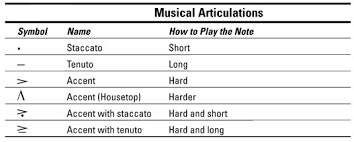 DynamicsThe volume at which the notes are played, whether loud or soft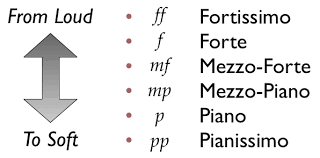 StyleA specific way of playing the notes which follows the history or background of the specific area or group it came from. May alter the way the written note is playedBeBop: https://www.youtube.com/watch?v=NcTrx0hL1agSwing:https://www.youtube.com/watch?v=OlBQIb-sODAFunk: https://www.youtube.com/watch?v=UvzxYEW6dRIScalesCollections of notes in a specific pattern beginning on a specific pitch, used to create a center of pitch for the listener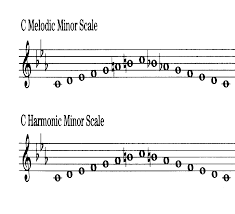 Key SignatureThe designation of which scale, or collection of notes, a piece is played in. Shows which notes to raise or lower by a half step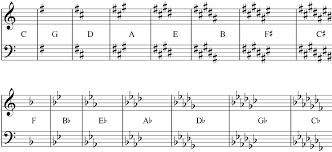  Circle of FifthsThe relationships of scales to one another based on amount of accidentals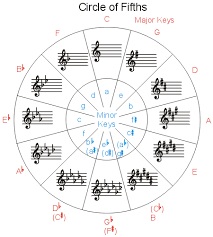 AccidentalsSymbols that tell us to either raise or lower a note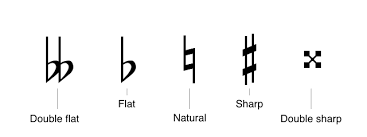 TuneThe process of checking our instrument’s frequency at which it creates sound.https://www.youtube.com/watch?v=EdOYGHXkW_gMarchA piece of music with a strong and repeated rhythm made for people to walk in time to. Typically follows an ABA formatWashington Post March aboveFingeringsThe button or combination of buttons or keys you press to produce a soundhttp://daviehighbands.weebly.com/fingering-charts.htmlTempo/ Transitional TemposA specific number of beats each minute, or general estimate of speed describing how fast or slow a piece should be played./ Terms that show how to change between two tempos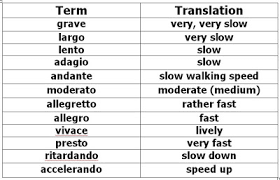 Warm-upThe process of conditioning your face or body to become prepared to operate your instrument before playing intensely. http://www.taylor.kyschools.us/userfiles/1180/Classes/8223/Mello.pdfPercussionThe section of the band that creates sound on their instrument through striking the instrument. 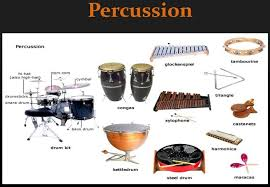 BrassThe section of the band that produces sounds through buzzing of the lips on a mouthpiece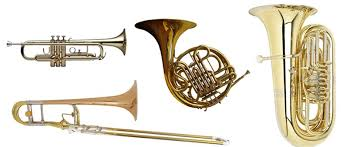 WoodwindsThe section of the band that produces sound by blowing air across an opening or reed, but not buzzing the lips. 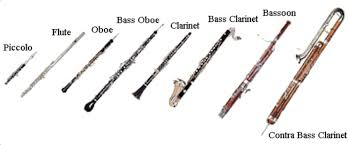 